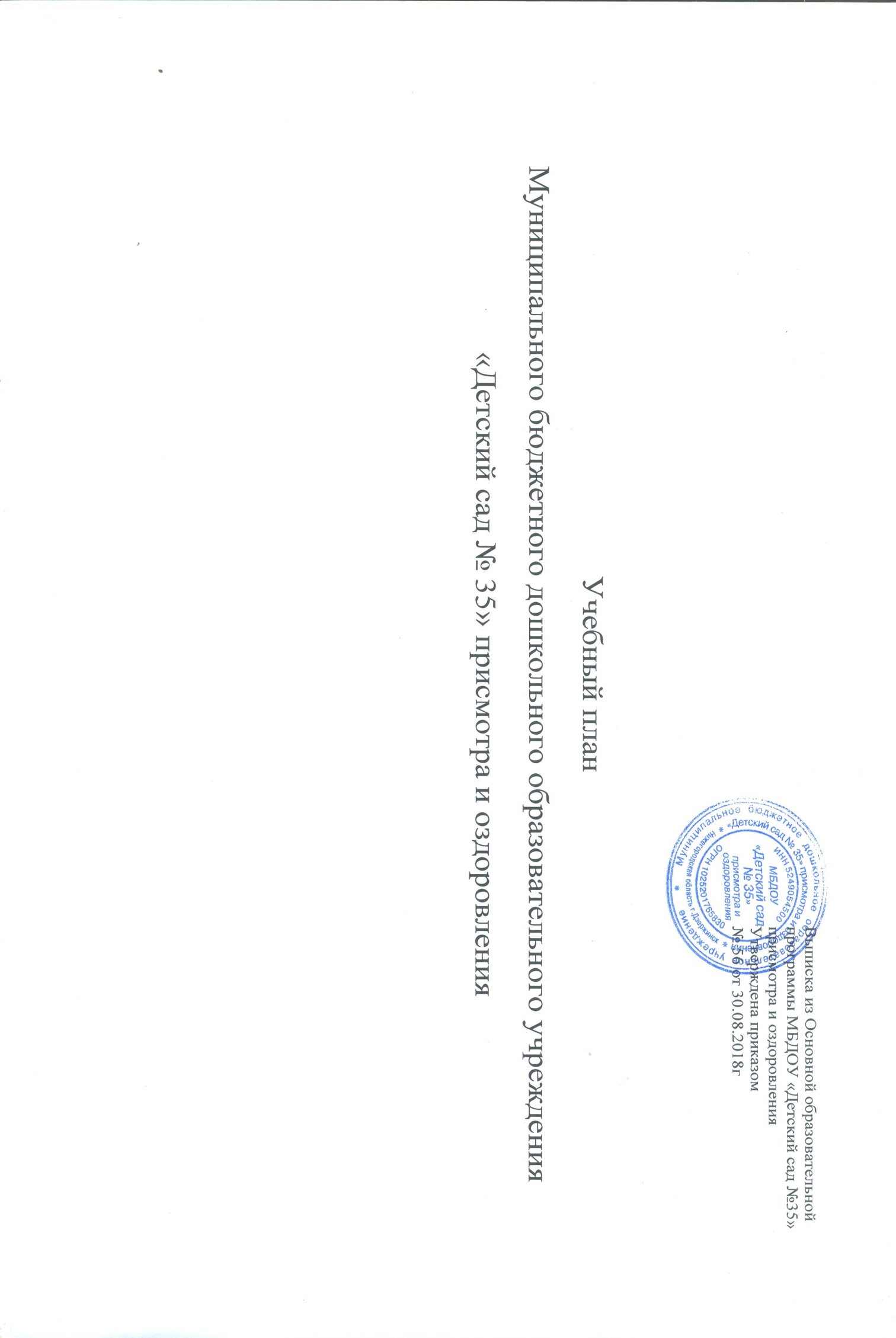 3.6. Учебный план3.6. Учебный план3.6. Учебный план3.6. Учебный план3.6. Учебный план3.6. Учебный план3.6. Учебный план3.6. Учебный план3.6. Учебный план3.6. Учебный план3.6. Учебный план3.6. Учебный план3.6. Учебный планНаправление развития детейМладшая группаМладшая группаМладшая группаСредняя группаСредняя группаСредняя группаСтаршая группаСтаршая группаСтаршая группаПодготовительная группаПодготовительная группаПодготовительная группаНаправление развития детейООД в неделюминутООД в годООД в неделюминутООД в годООД в неделюминутООД в годООД в неделюминутООД в годОБЯЗАТЕЛЬНАЯ  ЧАСТЬОБЯЗАТЕЛЬНАЯ  ЧАСТЬОБЯЗАТЕЛЬНАЯ  ЧАСТЬОБЯЗАТЕЛЬНАЯ  ЧАСТЬОБЯЗАТЕЛЬНАЯ  ЧАСТЬОБЯЗАТЕЛЬНАЯ  ЧАСТЬОБЯЗАТЕЛЬНАЯ  ЧАСТЬОБЯЗАТЕЛЬНАЯ  ЧАСТЬОБЯЗАТЕЛЬНАЯ  ЧАСТЬОБЯЗАТЕЛЬНАЯ  ЧАСТЬОБЯЗАТЕЛЬНАЯ  ЧАСТЬОБЯЗАТЕЛЬНАЯ  ЧАСТЬОБЯЗАТЕЛЬНАЯ  ЧАСТЬФизическое развитие:Физическое развитие:Физическое развитие:Физическое развитие:Физическое развитие:Физическое развитие:Физическое развитие:Физическое развитие:Физическое развитие:Физическое развитие:Физическое развитие:Физическое развитие:Физическое развитие:Физическая культура/в помещении/3451083601082507226072Физическая культура/на воздухе/------1253613036Познавательное развитие:           Познавательное развитие:           Познавательное развитие:           Познавательное развитие:           Познавательное развитие:           Познавательное развитие:           Познавательное развитие:           Познавательное развитие:           Познавательное развитие:           Познавательное развитие:           Познавательное развитие:           Познавательное развитие:           Познавательное развитие:           ФЭМП11536120361203626072Ознакомление с природой0,253,7590,510180,510180,51518Ознакомление с предметным и социальным окружением0,7511,25270,510180,510180,51518Речевое развитие:Речевое развитие:Речевое развитие:Речевое развитие:Речевое развитие:Речевое развитие:Речевое развитие:Речевое развитие:Речевое развитие:Речевое развитие:Речевое развитие:Речевое развитие:Речевое развитие:Развитие речи11536120362407223072Художественно – эстетическое развитие Художественно – эстетическое развитие Художественно – эстетическое развитие Художественно – эстетическое развитие Художественно – эстетическое развитие Художественно – эстетическое развитие Художественно – эстетическое развитие Художественно – эстетическое развитие Художественно – эстетическое развитие Художественно – эстетическое развитие Художественно – эстетическое развитие Художественно – эстетическое развитие Художественно – эстетическое развитие Рисование11536120362407226072Лепка0,57,5180,57,5180,510180,51518Аппликация0,57,5180,57,5180,510180,51518Музыка /занятия/23072240722507226072Общее количество102ч. 15мин.360103ч. 15мин.360124ч.25мин432136ч 468Формы образовательной деятельности в режимных моментахКоличество форм образовательной деятельности и культурных практик в неделюКоличество форм образовательной деятельности и культурных практик в неделюКоличество форм образовательной деятельности и культурных практик в неделюКоличество форм образовательной деятельности и культурных практик в неделюКоличество форм образовательной деятельности и культурных практик в неделю младшая группасредняя группасредняя группастаршая группаПодготовительная группаЧтение художественной литературы Обязательная частьОбязательная частьОбязательная частьОбязательная частьОбязательная частьЧтение художественной литературы ежедневноежедневноежедневноежедневноежедневноПознавательно-  исследовательская деятельностьежемесячноежемесячноежемесячноежемесячноежемесячноКонструктивно-модельная деятельность1 раз в неделю 1 раз в неделю 1 раз в неделю 1 раз в неделю 1 раз в неделю Игровая деятельность(обогащённая игра)ежедневноежедневноежедневноежедневноежедневноРазвивающее общение при проведении режимных моментахежедневноежедневноежедневноежедневноежедневноПриобщение к доступной трудовой деятельностиежедневноежедневноежедневноежедневноежедневноРазвивающее общение на прогулкеежедневноежедневноежедневноежедневноежедневноЧасть, формируемая участниками образовательных отношенийЧасть, формируемая участниками образовательных отношенийЧасть, формируемая участниками образовательных отношенийЧасть, формируемая участниками образовательных отношенийЧасть, формируемая участниками образовательных отношенийЧасть, формируемая участниками образовательных отношенийПриобщение к истокам русской народной культуры1 раз в неделю 1 раз в неделю 1 раз в неделю 1 раз в неделю раз в неделю 